ФОРМА ПРОЕКТУ,Реалізація, якого планується за рахунок коштів громадського бюджету м. Херсон у 2020 роціНазва проекту«Безпечна пішохідна доріжка»	2. Пріоритетні напрямки проекту (необхідне підкреслити і поставити знак "Х"):● облаштування тротуарів – Х                ● естетичне облаштування міста – □● дороги – □                 ● будівництво спортивних та дитячих майданчиків – □● облаштування зон відпочинку (в тому числі зі створенням точок вільного доступу до мережі  Інтернет) та впорядкування прибережних смуг водойм – □ ● вуличне освітлення – □         ● розвиток вело- та бігової інфраструктури – □ ● заходи з енергозбереження (використання відновлювальних джерел енергії) – □ ● інше – □	3. Місце реалізації завдання: (м. Херсон, індекс - 73484)в’їзд в селище Інженерне.	4. Короткий опис проекту :  Проект направлений на облаштування пішохідної доріжки біля проїзної частини. Більше 40-ка років люди чекають на можливість безпечно і комфортно пересуватись від зупинки на Береславському шосе в центр селища Інженерне. Люди йдуть по бездоріжжю і під час негоди мають виходити на проїзну частину, що є дуже небезпечним для здоров'я і життя мешканців міста.          5. Опис проекту   Задовольнити потребу людей у безпечному пересуванні. Створити безпечні та комфортні умови для пішоходів та водіїв. Уникнути можливих нещасних випадків, які призведуть до знівечених життів не тільки пішоходів, але й водіїв. Через відсутність тротуару люди вимушені йти по проїзній частині або по бездоріжжю. Вихід на проїзну частину загрожує здоров'ю і життю людей, створюються умови для ДТП.    Створення пішохідної доріжки з тротуарної плитки, надасть можливість для безпеки та безперешкодного пересування людей похилого віку, людей з інвалідністю, батьків із дитячими візочками.         6. Обґрунтування бенефіціарів проекту:  Проект спрямований на задоволення потреб мешканців селища, гостей, туристів, культурних діячів, людей з інвалідністю, жителів з дитячими візочками.	7. Інформація щодо очікуваних результатів у разі реалізації проекту:    Реалізація проекту «Безпечна пішохідна доріжка» сприятливо вплине на безпечний та емоційний стан населення, люди зможуть швидше та спокійніше дістатись додому, після напруженого робочого дня, крокуючи по новому рівному тротуару. Справдиться мрія мешканців селища Інженерне, на яку вони чекають вже більше 40-ка років. Пішоходи зможуть безпечно пересуватися від Береславського шосе до центру селища. Зменшиться кількість аварійних ситуацій. Громадяни відчують свою дотичність до вирішення проблем міста. Зросте рівень довіри до місцевих органів влади.       8. Орієнтовна вартість (кошторис) проекту:	9. Список з підписами щонайменше 15 громадян України віком від 16 років, які зареєстровані або проживають на території м. Херсона, що підтверджується офіційними документами (довідкою про місце роботи, навчання, служби чи іншими документами, що підтверджують факт проживання в місті), та підтримують цей проект (окрім його авторів), що додається для малих проектів та 50 осіб для великих. Кожна додаткова сторінка списку повинна мати таку ж форму, за винятком позначення наступної сторінки (необхідно додати оригінал списку в паперовій формі).	10. Контактні дані автора/авторів проекту, які будуть загальнодоступні, у тому числі для авторів інших проектів, мешканців, представників засобів масової інформації, з метою обміну думками, інформацією, можливих узгоджень тощо (необхідне підкреслити):а) висловлюю  свою  згоду  на  використання  моєї  електронної  адреси elena.lukovskaya@gmail.com    для зазначених вище цілейПідпис особи, що дає згоду на використання своєї електронної адреси 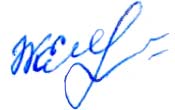 б) не висловлюю згоди на використання моєї електронної адреси для зазначених вище цілей.	Примітка:Контактні дані авторів проектів (тільки для Херсонської міської ради) зазначаються на зворотній сторінці бланка-заявки, яка є недоступною для громадськості.          11. Інші додатки (якщо необхідно):a) фотографія/ї, які стосуються цього проекту  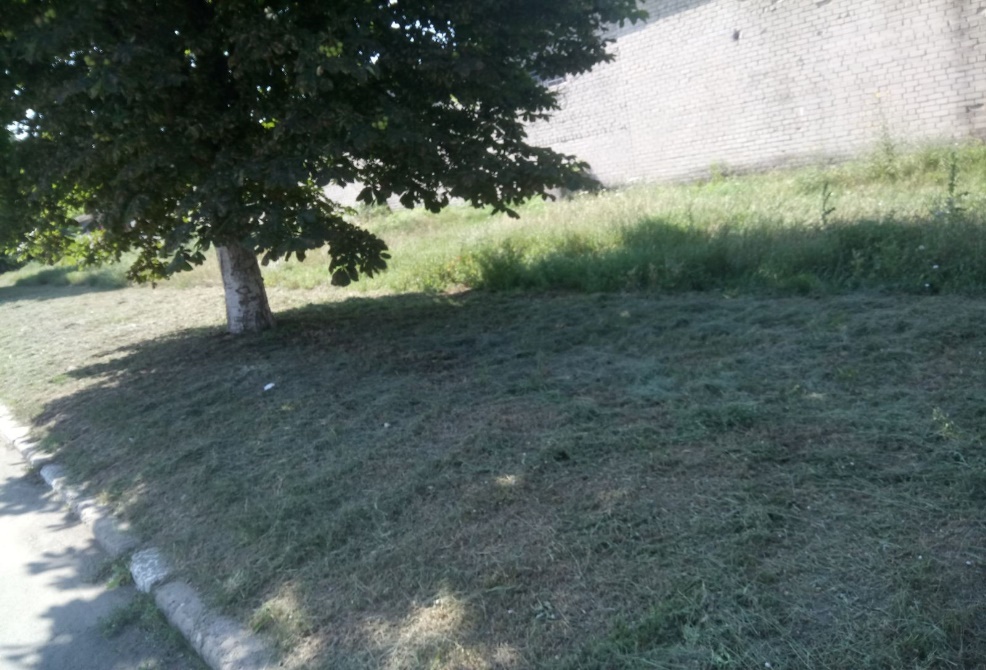 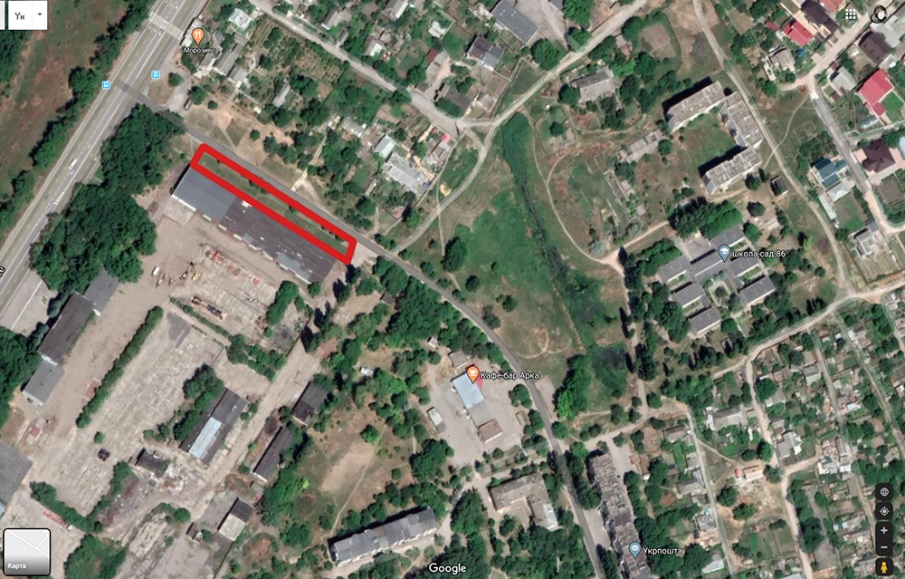 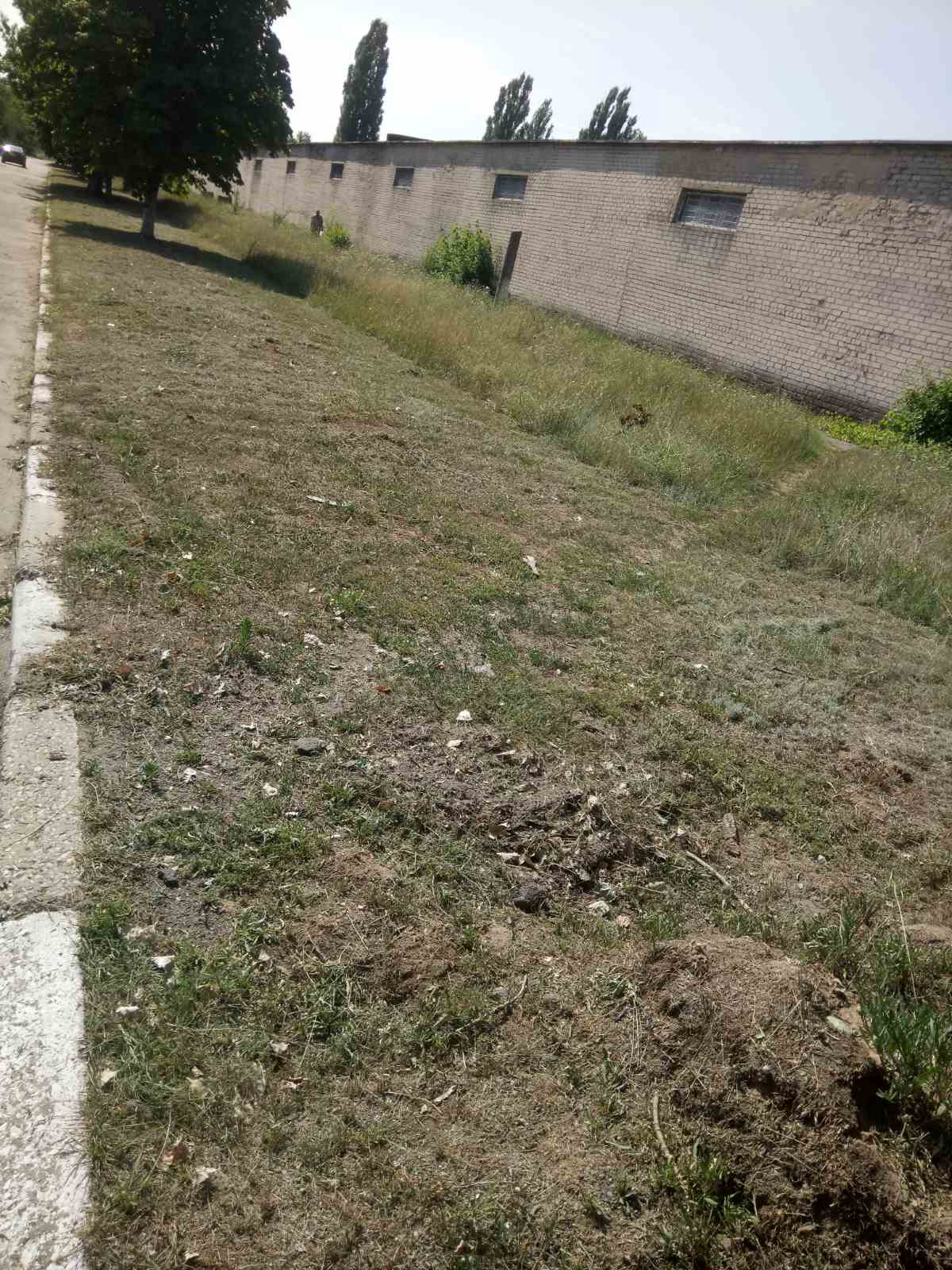 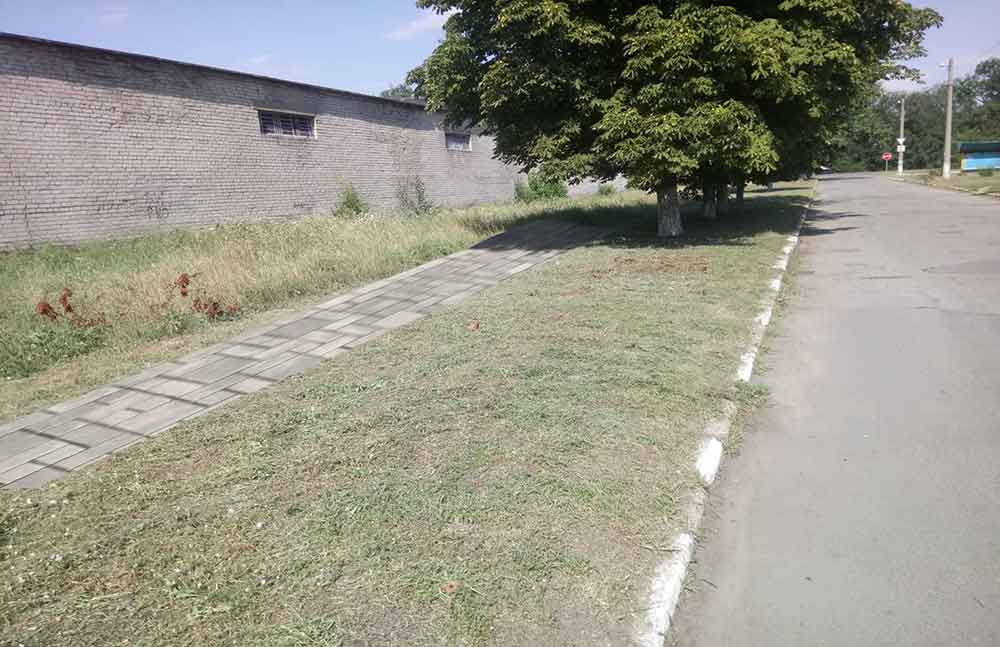 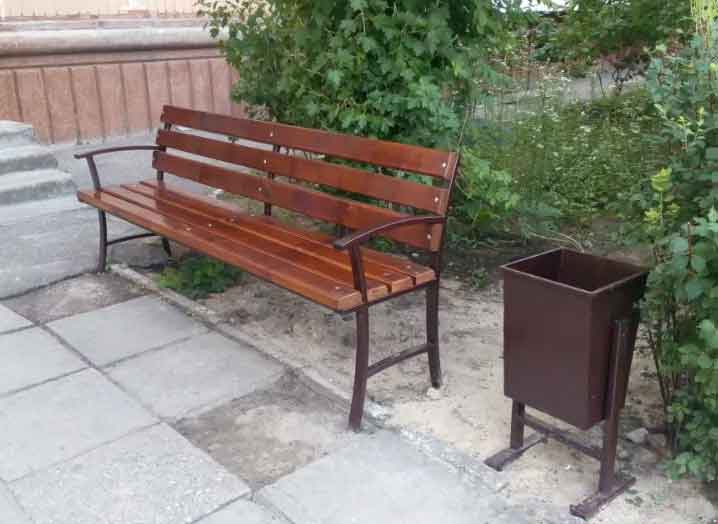 Ідентифікаційний номер проекту(вписує уповноважений робочий орган, згідно з реєстром )Дата надходження проекту(заповнюється уповноваженим робочим органом)Прізвище, ім’я, по батькові особи уповноваженого робочого органу, що реєструє проект:(підпис)Складові завданняОрієнтовна вартість, гривеньплитка тротуарна Старе місто 40 мм сіра (294 м² х 145грн)42630,0поребрик  сірій 50 см (588 шт х 22 грн)12936,00відсів (70 х 330 грн)23100,00пісок (2 х 230 грн)460,00цемент (1,75 х 2800 грн)4900,00транспорт відсів 3500,00транспорт плитка4500,00вартість виконання робіт72984,00лавки  2 м   -   4 шт. 20000,00урна для сміття   4 шт3200,00установка лав та урн10000,00                                       НЕПЕДБАЧЕНІ ВИТРАТИ:40000,00РАЗОМ:238 210,00